Il presente Piano di Apprendimento Individualizzato, steso in ottemperanza a quanto previsto in seno all’O.M. n. 11 del 16/05/2020, è redatto per tutti quegli alunni che, ammessi alla classe successiva all’interno dello stesso ordine di scuola (tranne che nel passaggio alla prima classe scuola sec. I grado e alla prima classe scuola sec. II grado), hanno riportato, nello scrutinio di fine anno, una valutazione, in una o più discipline, inferiore a 6 decimi o non abbiano consolidato adeguati livelli di apprendimento disciplinare. Nel caso di trasferimento tra scuole e nel passaggio da un ordine di scuola all’altro, il presente Piano viene trasmesso all’istituzione scolastica di nuova iscrizione. Tutte le attività previste nel Piano ai fini del recupero/consolidamento dei livelli di apprendimento: - Costituiscono attività didattica ordinaria ed hanno inizio dal 1 settembre 2020;- Integrano il primo quadrimestre, ovvero proseguono per l’intero anno scolastico 2020/2021 (dove si rendesse necessario); - Si realizzano attraverso l’organico dell’autonomia, adottando la scuola ogni possibile forma di flessibilità didattica ed organizzativa, utilizzando a tale fine anche le attività progettuali. Di seguito, si riporta il quadro sinottico delle discipline in cui lo studente ha ottenuto una valutazione non sufficiente. Per ciascuna di esse vengono indicati gli obiettivi, i relativi contenuti e le specifiche strategie per il miglioramento, al fine di reintraprendere, a partire dall’1 settembre 2020, il processo di apprendimento dell’alunno.* CORSO DI RECUPERO, IN ITINERE, STUDIO INDIVIDUALE** Strategie da utilizzare per il miglioramento dei livelli di apprendimento: cooperative learning, didattica laboratoriale, peer education, discussione guidata, peer tutoring, circle time, problem solving, storytelling, brainstorming, elaborazione/uso mappe concettuali, role playing, lavori di gruppo, altro.Il presente piano viene allegato al documento di valutazione finale.Per il CONSIGLIO DI CLASSEIl coordinatore/referente di team____________________________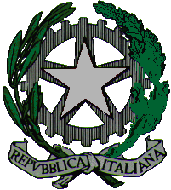   ISTITUTO  COMPRENSIVO  STATALE “ G. Gorni”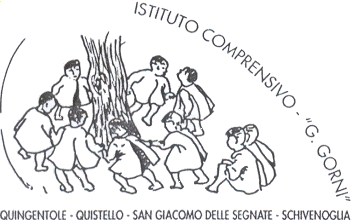   Via Allende n. 7  –  Tel. 0376–618926       Fax. 0376-626175QUISTELLO (MN)e-mail:   mnic821001@istruzione.itposta elettronica certificata:   mnic821001@pec.istruzione.itsito  scuola:   http://www.icquistello.edu.itPIANO APPRENDIMENTI INDIVIDUALIZZATOA.S. 2019-2020REDATTO AI SENSI DELL’ORDINANZA MINISTERIALE N. 11 DEL 16 MAGGIO 2020, ART. 6 COMMA 2NOME E COGNOME ALUNNOORDINE DI SCUOLAPLESSOCLASSECOMPOSIZIONE DEL CONSIGLIO DI INTERCLASSE / CLASSECOMPOSIZIONE DEL CONSIGLIO DI INTERCLASSE / CLASSEDISCIPLINADOCENTEDISCIPLINE CON VALUTAZIONE INFERIORE A SEI DECIMIDISCIPLINATIPOLOGIA RECUPERO *OBIETTIVI DI APPRENDIMENTOda conseguire e CONTENUTI FONDAMENTALISTRATEGIE PER IL MIGLIORAMENTO **